Direzione Educazione
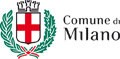 ALLEGATO n. 4 al Comunicato n. 5/2024SEZIONI ESTIVE DI SCUOLA DELL’INFANZIA – LUGLIO 2024All’Unità di Coordinamento Giuridico AmministrativoVia Durando, 38/A – 20158 MilanoMODULO PER RICHIESTA RIMBORSOIl sottoscritto …………………………………………………………………………………………...........................................Nato/a  ……………………………………………………. (Prov. …..) il ……………………………………………………………Residente a …………………………………………. in via/piazza ……………………………………... n. ………................C.a.p. …………………….. (Prov. ……………..) C. F. ……………………………………………………………………………….Indirizzo e-mail: …………………………………………………………………………………………………………………………Genitore del/la bambino/a ………………………………………………………………………………………………………..Nato/a ……………………………………………………… (Prov. ……………..) il …………………………………………………Iscritto/a e/o frequentante il Centro Estivo ………………………………………………………………………………..chiedeil rimborso di €. ……………………. quale pagamento non dovuto effettuato in data ………………………….relativo all’anno educativo 20…..…/…..... (Allegare fotocopia della ricevute del versamento)Specificare dettagliatamente la motivazione della richiesta:…………………………………………………………………………………………………………………………………………………………………………………………………………………………………………………………………………………………………….………………………………………………………………………………………………………………………………………………….………………………………………………………………………………………………………………………………………………….Il sottoscritto indica di seguito i dati utili per le operazioni di bonifico:BONIFICO BANCARIO presso la banca …………………………….…………………………. Agenzia n. …………..di via ……………………………………………………………………………………………………………. .n. ………………………Città……………………………………………………………………..………………………………………(Prov. …………………)Codice IBAN:Milano, lì ……………………………….. Il richiedente …………………………………………………………………………….La Responsabile dell’Unità Educativa n. ………… Zona ……., accertato che l’istanza presentataper le causali ivi specificate soddisfa le motivazioni previste dalle normative vigenti, esprime parerefavorevole al rimborso.Data ………………….………………… Firma …………………………………………………………………………………………__________________________________________________________________________________________Ai sensi della D.Lgs n. 196/2003 (Codice in materia di protezione dei dati personali) si comunica che i dati fornitisaranno utilizzati dall’Amministrazione solo per fini istituzionali.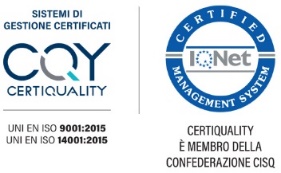 